Приложение 12к Положению о племенномсвидетельстве (сертификате)(пункт 1.3)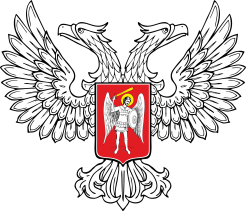 МИНИСТЕРСТВО АГРОПРОМЫШЛЕННОЙ ПОЛИТИКИ И ПРОДОВОЛЬСТВИЯДОНЕЦКОЙ НАРОДНОЙ РЕСПУБЛИКИ ПЛЕМЕННОЕ СВИДЕТЕЛЬСТВО(сертификат)генетических ресурсов пчеловодстваСЕРИЯ______ №____Вид племенных (генетических) ресурсов _________________________________________________Порода ______________________________________________________________________________Линия _______________________________________________________________________________Партия, штук ________________________________________________________________________Дата, место вывода, получения  или формирования ________________________________________Результаты бонитировкиЯйценоскость матки, яиц тысяч штук ____________________________________________________Зимостойкость, % _____________________________________________________________________Валовой сбор меда, кг _________________________________________________________________Характеристика племенной продукцииХарактеристика матки:плодная (неплодная) __________________________________________________________________,живая масса, г _______________________________________________________________________,цвет тела ____________________________________________________________________________Характеристика сотовых пчелиных пакетов: количество сот, всего штук ____________________________________________________________,в том числе: с расплодом ____________, с кормом ________________Характеристика без сотовых пчелиных пакетов:масса пчел при формировании пакета, кг ____________________________Выдано (кому) _______________________________________________________________________		(полное наименование хозяйства, место нахождения, подпись, фамилия и инициалы покупателя)Владелец____________________________		Госплеминспектор___________________	(Идентификационный код/номер,				(фамилия и инициалы)		наименование хозяйства)___________________________________		___________________________________(регистрационный номер в Государственном реестре субъектов племенного дела)___________________________________		____________________________________(подпись) (фамилия и инициалы)				(подпись) (фамилия и инициалы)М.П.								М.П.Адрес, телефон(факс)________________________________________________________________«___»________________20___г.				«___»________________20___г. 